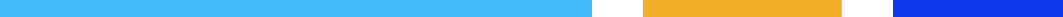 Organización comunal: Asociación de Desarrollo de Aguas Zarcas de San Carlos.Código de registro: 524 Actividad socioproductiva: Explotación de la Concesión Minera Tajo Rojo  Servicios que ofrece: Venta de material del Tajo que es utilizada para la industria de la construcción.Impacto comunal: Con los recursos que la explotación del tajo rojo produce, la organización financia el otorgamiento de becas deportivas y culturales, ayuda a la Cruz Roja, ayuda para programas que benefician al adulto mayor, colabora supliendo algunas necesidades de instituciones públicas (escuelas, colegios, centro penitenciario, comité cívico), colabora con otras asociaciones de la zona, con el comité de deporte, la ASADA e iglesias del lugar. Año de inicio de la actividad productiva: 1994Dirección: Huetar Norte, Alajuela, San Carlos, Agua Zarcas Persona de contacto:  Manuel Esquivel Jiménez, representante de la Asociación de Desarrollo                                                                                               Armando Vargas Arguedas, Secretario ejecutivo  Contacto: 2474-3329/  asociacion.aguaszarcas@hotmail.com /  maesqu@gmail.com Nivel de la actividad productiva, según clasificación de Dinadeco: Nivel 3Alianzas estratégicas: Banco Popular e INA 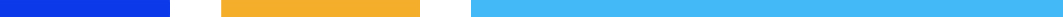 